Předmět objednávky: Práce v PP Maršovy Chody (okr. TA) v k. ú. Maršovy Chody dle následujícího popisu:Sekání travních porostů (ručně nebo křovinořezem) jednou ročně. Plocha je silně podmáčená a hůře přístupná.  Průměrná výška strniště bude do 5 cm výšky. Součástí prací je odstranění posekané travní hmoty do 14 dnů po posekání ze zvláště chráněného území a jeho ochranného pásma v souladu s právními předpisy. Rozsah a termín prací:plocha A – 0,45 ha, sekání 1 x ročně (IX) 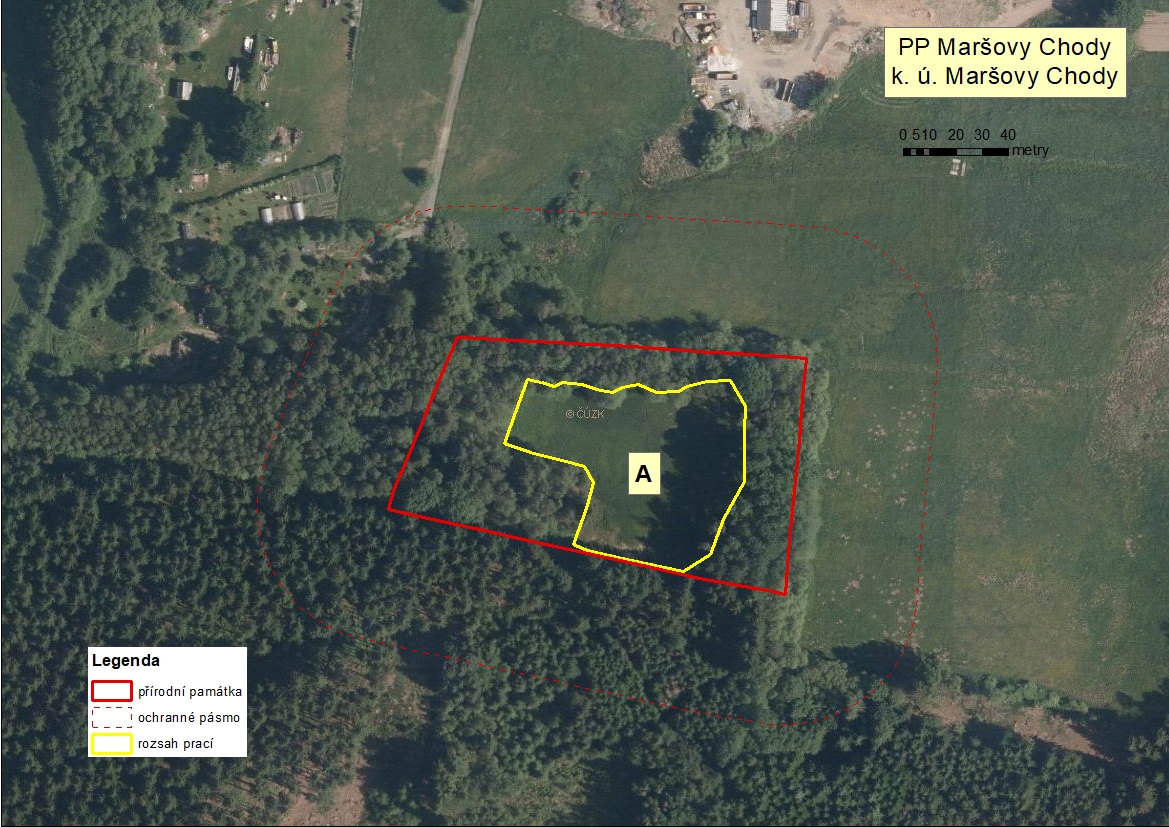 